АДМИНИСТРАЦИЯ  ВЕСЬЕГОНСКОГО  РАЙОНАТВЕРСКОЙ  ОБЛАСТИП О С Т А Н О В Л Е Н И Е г. Весьегонск29.12.2018								                                      № 633 В соответствии с Порядком принятия решений о разработке муниципальных программ, формирования, реализации и проведения оценки эффективности реализации муниципальных программ в Весьегонском районе  Тверской области, утверждённым постановлением администрации района от 14.08.2013 № 473,п о с т а н о в л я ю:Утвердить муниципальную программу муниципального образования Тверской области «Весьегонский район» «Развитие системы образования Весьегонского района» на 2019 – 2024 годы (прилагается).Обнародовать настоящее постановление на информационных стендах муниципального образования «Весьегонский район» и разместить настоящее постановление на официальном сайте муниципального образования Тверской области              «Весьегонский район»  в информационно-телекоммуникационной сети интернет.Настоящее постановление вступает в силу после его официального обнародования и распространяется на правоотношения, возникшие с 01.01.2019 года.Контроль за исполнением настоящего постановления возложить на заместителя главы администрации района  Живописцеву Е.А.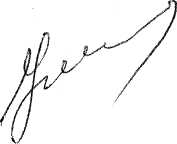 Глава администрации района                                    И.И. Угнивенко Об утверждении муниципальной программы муниципального образования Тверской области «Весьегонский район» «Развитие системы образования Весьегонского района» на 2019 – 2024 годы